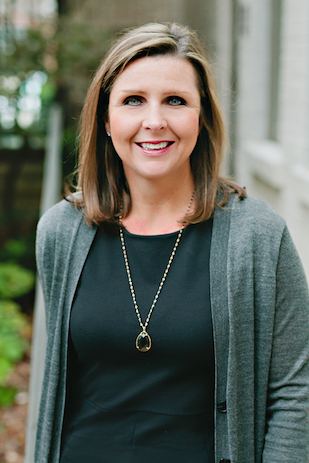 Carla Cole Penton	Carla been practicing law for almost 27 years – all of that time in Montgomery. She has been with the law firm of Capell & Howard, PC since May 2015. Prior to that time, Carla practiced with another local law firm.	Carla is originally from Eufaula. She graduated with high honors from The University of Alabama where she majored in Accounting and graduated with honors from The University of Alabama School of Law where she was a member of the Alabama Law Review and the Moot Court Team. 	Carla concentrates her practice in the area of employment law. She assists employers with daily personnel issues, including the hiring, discipline, and termination of employees and the development and implementation of employee policies and handbooks. Carla has represented clients in cases filed in federal and state courts and in proceedings before various state administrative agencies, and she is experienced in defending charges of discrimination before the EEOC. 	Carla recently got married. She has one daughter who is a junior at The University of Alabama. She is a member of First United Methodist Church where she also advises the church on HR and employment law issues.